.#24 Count Intro, Start on the Word “JUST”S1: Sway Right, Sway LeftS2: Full Roll Right, Side DragS3: Sway Left, Sway RightS4: Full Roll Left, Side DragS5: Right Twinkle, Cross, ¼ Turn LeftS6: Slow Rock ForwardS7: Slow Rock BackS8: Step, Step Turn, ¼ Turn R DragTAG: 12 Count Tag danced at the end of walls 2,4,6, (always starts facing front wall)TS1: Twinkle ½ Turn, Cross Point HoldTS2: Behind, Side, Cross, Side, Hinge ½ Turn Right(Contact - theldhighlander@gmail.com)K Sera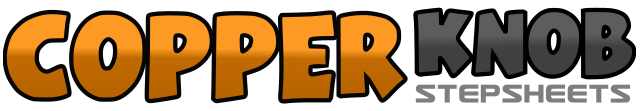 .......Count:48Wand:2Ebene:Improver.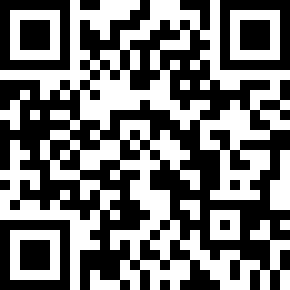 Choreograf/in:K Murray & The Highlander (UK) - June 2016K Murray & The Highlander (UK) - June 2016K Murray & The Highlander (UK) - June 2016K Murray & The Highlander (UK) - June 2016K Murray & The Highlander (UK) - June 2016.Musik:Que Sera, Sera (Whatever Will Be, Will Be) - Doris DayQue Sera, Sera (Whatever Will Be, Will Be) - Doris DayQue Sera, Sera (Whatever Will Be, Will Be) - Doris DayQue Sera, Sera (Whatever Will Be, Will Be) - Doris DayQue Sera, Sera (Whatever Will Be, Will Be) - Doris Day........1,2,3Step R to right side swaying onto R dragging L towards R over 2 counts4,5,6Step L to left side swaying onto L dragging R towards L over 2 counts.1,2,3Turn ¼ right stepping R forward, Turn ½ right stepping L back, Turn ¼ right on ball of L hitching R,4,5,6Step R to right side dragging L towards R over 2 counts.1,2,3Step L to left side swaying onto L dragging R towards L over 2 counts,4,5,6Step R to right side swaying onto R dragging L towards R over 2 counts.1,2,3Turn ¼ left stepping L forward, Turn ½ left stepping R back, Turn ¼ left on ball of R hitching L,4,5,6Step L to left side dragging R towards L over 2 counts.1,2,3Cross R over L, Step L to left side, Step R next to L,4,5,6Cross L over R, Turn ¼ left on ball of L over 2 counts hitching R.1,2,3Rock forward onto R, Hold, Hold4,5,6Recover onto L, Hold, Step R next to L.1,2,3Rock back onto L, Hold, Hold4,5,6Recover onto R , Hold, Step L next to R.1,2,3Step R forward, Step L forward, pivot Turn ½ right, returning weight to R,4,5,6Turn ¼ right stepping L to left side, drag R towards L over 2 counts.1,2,3Cross R over L, Turn ¼ right stepping L back, Turn ¼ right stepping R to right side.4,5,6Cross L over R, Point R to right side, Hold.1,2,3Cross R behind L, Step L to left, Step R over L,4,5,6Step L to left side, Turn ½ right on ball of L over 2 counts, hitching R.